Verslag algemene ledenvergadering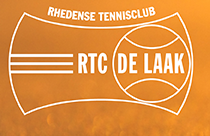 			Datum:	29-03-2021			Aanvang:	 20:04 uur			Locatie: 	Microsoft teams vergadering RTC de Laak
			Aanwezig: 	23 leden ( van de 267 leden)Opening:
De voorzitter opent de online vergadering met een kort moment van stilte voor overledenen en zieken binnen onze vereniging, speciaal ook voor degenen die door het Coronavirus zijn getroffen.                                                               Het was een bewogen jaar vanwege de Covid-19 pandemie. De voorzitter constateert dat er onvoldoende leden aanwezig zijn om rechtsgeldige besluiten te kunnen nemen.Deze zijn naar verwachting ook niet nodig.Vaststelling agenda:De agenda wordt ongewijzigd vastgesteld.Mededeling / ingekomen stukken:1 lid heeft zich afgemeld: Ivo Groothuis.Verslag  ALV 13-01-2020:Het verslag wordt vastgesteld zonder vragen van de leden.Theo Eusterbrock wordt bedankt voor het opmaken van de notulen.Resultaat 2020:  Er is in 2020 een positief resultaat behaald van € 1617,--                                  Er is meer contributie ontvangen door het hoge ledenaantal.De kantineopbrengst is een stuk lager vanwege de sluiting door Covid-19.              De opbrengst van de Raboclubkascampagne was € 506,-- . Subsidie onderhoud en materiaal € 1375,-Ontvangen Covid-subsidie :  € 4000,-                                                                 Uitgaven: De loonkosten zijn € 751,- hoger door meer baanonderhoud baan 3 en hulp aanleg banen 1 en 2 door Aart. De parkcommissiekosten zijn € 970,- lager uitgevallen door het vervallen van het onderhoud i.v.m. aanleg nieuwe banen 1 en 2.De afdracht aan de K.N.L.T.B. is hoger door het hoger aantal leden. Ook de personeelskosten, huisvestingskosten en kosten voor de toernooien zijn hoger, o.a. door kosten van riolering en het huren van partytenten.De algemene kosten zijn hoger door extra kosten voor Covid bijvoorbeeld door het plaatsen van spatschermen.De clubbijdrage is betaald door 151 leden en terugbetaald aan 37 leden, niet opgevraagd door 114 leden. Circa 70 leden hebben gereageerd op de oproep voor vrijwilligers-werkzaamheden.Saldo clubbijdrage  € 2850,- blijft buiten resultaat/begroting.In 2020 is een deel gebruikt voor het betaalbaar houden van de jeugdlessen.Vermogen op 31-12-2020 is € 22.538,-Vraag van Rudy Elberts: Hoe wordt het bedrag van de Raboclubkascampagne bepaald? Antwoord: door het aantal stemmen die uitgebracht worden via internet door Raboleden.Hilbert Visser geeft een toelichting op de cijfers SBK 2020: te verwachten subsidie voor de renovatie van de banen 1, 2 en 3 : € 8747,-.Er zijn 2 blokhutten gebouwd voor € 10.000,-Saldo 31-12-2020: € 48.164,-Terugkijken 2020: Toelichting Hilbert: Er is veel geïnvesteerd in 2020. De SBK is blij dat de club ondanks alles toch dit jaar de bijdrage heeft kunnen leveren.De renovatie van de banen 1 en 2 zijn goed verlopen en de parkcommissie en Aart en Sander Slotboom hebben de 2 nieuwe blokhutten geplaatst.Verslag kascontrolecommissie:Eric Mennink doet verslag, mede namen Ivo Groothuis, die afwezig is.De financiën van SBK, kantine en boekhouding van de club zijn goedgekeurd; er zijn geen onregelmatigheden geconstateerd en de administrateurs worden bedankt voor hun werk. De kascommissie blijft hetzelfde voor 2021, met dank aan Eric en Ivo. Decharge verlening penningmeester:	De leden verlenen decharge aan de penningmeester, de administrateurs SBK 	 	en kantine. Alle administrateurs worden bedankt voor hun werk.Begroting 2021 en overige financiële zaken:In de begroting is uitgegaan van 267 leden + 16 nieuwe leden. De sponsorgelden zijn opgenomen in de begroting obv de huidige sponsoren.De kantineopbrengst is gebaseerd op het opengaan van de kantine vanaf mei en op inkomsten van competities en toernooien. Dit is dus moeilijk te begroten.Opbrengsten: Raboclubkascampagne : € 300,- en subsidie: € 1000,-Kosten van:  KNLTB hoger door hoger aantal leden.Ook de kosten van de parkcommissie worden hoger doordat er nu wel onderhoud aan de banen 1 en 2 gedaan moet worden en baan 3 bespeelbaar moet blijven.Er wordt onderzoek gedaan naar besparing op de kosten voor de aansluiting van Liander.Contributie 2021:De contributies voor 2021 blijven gelijk aan 2020.De nieuwe contributievormen blijven bestaan: 	-Oud-leden van harte welkom actie.	-Familiekorting.	-ZomerlidmaatschapHet zomerlidmaatschap heeft nieuwe leden opgeleverd. Vraag van Rudy Elberts: is er al over gedacht om zonnepanelen te plaatsen?Antwoord: er wordt nog nagedacht over de mogelijkheden ervan.    10.  Goedkeuring begroting en contributie 2021:	De begroting en de voorgestelde contributie van 2021 worden goedgekeurd 	 	door aanwezige leden.           Guus wordt bedankt voor het opstellen van de cijfers.    11.  Bestuurssamenstelling:	Deze blijft hetzelfde als in 2020, er zijn geen mutaties.     12.  SBK investeringen en begroting 2021:           Hilbert zegt dat er geen grote investeringen verwacht worden voor 2021,    	  	schilderwerk is begroot en verder zal er naar de status van het dak gekeken 	worden(niet begroot).    13. Teruglik:	 Het ledenaantal is flink gestegen.	 Het aantal leden per 01-01-2020 : 226	 Nieuwe leden: 60	 Opzeggingen: 19	 Aantal leden per 2021: 267	 De reden van de opzeggingen: Gezondheid: 3 , andere vereniging: 1, terug 	 	 naar Dieren: 6 , andere sport: 3 , geen tijd: 4 , niet leuk: 1 , onbekend: 1 .	 Doelstelling 2021:	 Hopelijk de kantine weer open op 1 juli.	 Meer focus op jeugd samen met ouders en de nieuwe trainer.	De club heeft meer vrijwilligers nodig; met name voor het groen onderhoud 		(zowel de dinsdag als zaterdag) en barbezetting.     14. Rondvraag:	 Karine Kors:	 Zijn nieuwe leden op de hoogte van vrijwilligershulp? 	 Antwoord: Fred zoekt na aanmelding contact met ieder nieuw lid, hierbij 	             	benoemd hij ook het opgeven als vrijwilliger.			 Bob Meijer:	 Er staan nog 10 kratten frisdrank en flessen bier die over de datum zijn. Wat 	doen we hiermee?	 Antwoord: weggeven aan de leden is akkoord, wel onder de voorwaarde dat de             lege flesjes en kratten weer retour komen (ivm statiegeld).	 Geïnteresseerden kunnen zich melden bij Bob Meijer.	 Jan Jacob van Eck:	 Overkapping van het terras, is dat een goed idee?	 Antwoord Fred: we zullen dit eens gaan overleggen binnen het bestuur 	 	 	en SBK .	 Jan Jacob van Eck:	 Ik vind het jammer dat de vorige trainers weggaan; is rechtstreek contact 	 	 mogelijk voor de inschrijving? Antwoord  Fred: het inschrijven gaat via internet en daarna is contact met de  trainer mogelijk. Bellen met “Totaal in tennis”is ook mogelijk. Karine Kors: waarom krijgen we een nieuwe trainer ? Antwoord  Fred: doordat het contract met de trainers door de tennisschool niet   verlengd is. Hierdoor ontstond de mogelijkheid om terug te gaan naar 1 trainer.15. Sluiting:  21:05 uur.      De voorzitter sluit de vergadering en dankt alle aanwezigen voor hun inbreng.